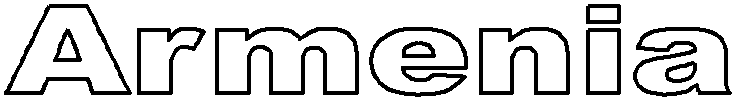 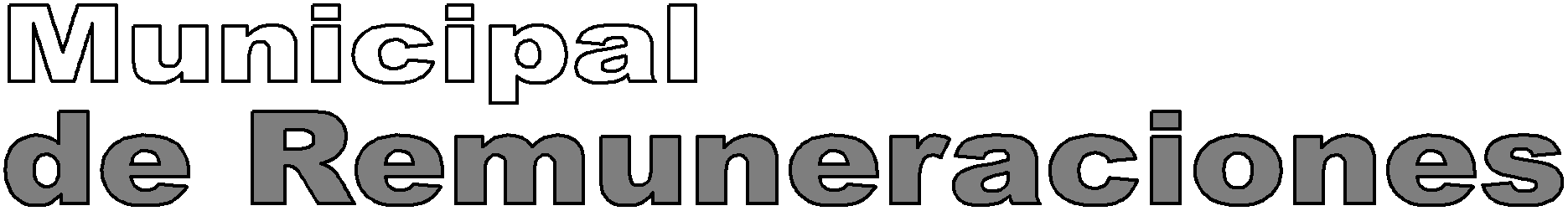 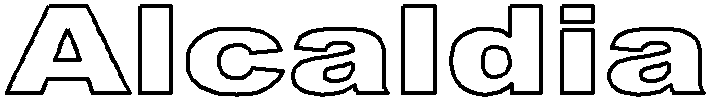 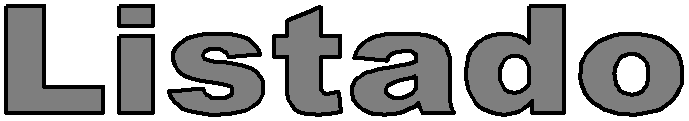 ID.CONTRATACIONUNIDAD PRESUPUESTARIACARGODIETAGASTOS DE REPRESENTACION1Eleccion PopularDirección y AdministraciónSíndico$           480.00N/A2Eleccion PopularDirección y AdministraciónPrimer Regidor propietario$           384.00N/A3Eleccion PopularDirección y AdministraciónSegundo Regidor propietario$           384.00N/A4Eleccion PopularDirección y AdministraciónTercer Regidor propietario$           384.00N/A5Eleccion PopularDirección y AdministraciónCuarto Regidor propietario$           384.00N/A6Eleccion PopularDirección y AdministraciónQuinto Regidor propietario$           384.00N/A7Eleccion PopularDirección y AdministraciónSexto Regidor propietario$           384.00N/A8Eleccion PopularDirección y AdministraciónSéptimo Regidor propietario$           384.00N/A9Eleccion PopularDirección y AdministraciónOctavo Regidor propietario$           384.00N/A10Eleccion PopularDirección y AdministraciónPrimer Regidor suplente$           192.00N/A11Eleccion PopularDirección y AdministraciónSegundo Regidor suplente$           192.00N/A12Eleccion PopularDirección y AdministraciónTercer Regidor suplente$           192.00N/A13Eleccion PopularDirección y AdministraciónCuarto Regidor suplente$           192.00N/AID.CONTRATACIONUNIDAD PRESUPUESTARIACARGOSUELDOGASTOS DE REPRESENTACION1PermanenteDirección y AdministraciónAlcalde Municipal$        2,500.00N/A2PermanenteDirección y AdministraciónAuditor Interno$           810.00N/A3PermanenteDirección y AdministraciónAsistente del Alcalde$           300.00N/A4PermanenteDirección y AdministraciónSecretaria Despacho$           415.00N/A5PermanenteDirección y AdministraciónSecretaria Municipal$           708.00N/A6PermanenteDirección y AdministraciónAuxiliar de Secretaria$           491.00N/A7PermanenteDirección y AdministraciónBodeguero$           412.00N/A8PermanenteDirección y AdministraciónOrdenanza$           388.00N/A9PermanenteDirección y AdministraciónOrdenanza$           345.00N/A10PermanenteDirección y AdministraciónEnc. de Mto. de Obras Mpales.$           409.00N/A11PermanenteDirección y AdministraciónDirector$           492.00N/A12PermanenteDirección y AdministraciónAgente$           409.00N/A13PermanenteDirección y AdministraciónAgente$           320.00N/A14PermanenteDirección y AdministraciónAgente$           374.00N/A15PermanenteDirección y AdministraciónAgente$           374.00N/A16PermanenteDirección y AdministraciónAgente$           300.00N/A17PermanenteDirección y AdministraciónAgente$           374.00N/A18PermanenteDirección y AdministraciónAgente$           374.00N/A19PermanenteDirección y AdministraciónJefe UACI$           810.00N/A20PermanenteDirección y AdministraciónAuxiliar de UACI$           300.00N/A21PermanenteDirección y AdministraciónEnc. de Combustible y Mto. de Equipos de Transporte y otros$           300.00N/A22PermanenteDirección y AdministraciónJefe Unidad Ambiental$           650.00N/A23PermanenteDirección y AdministraciónEnc, de Desarrollo Integral$           615.00N/A24PermanenteDirección y AdministraciónTesorera Municipal$           810.00N/A25PermanenteDirección y AdministraciónCajera$           375.00N/A26PermanenteDirección y AdministraciónContador Municipal.$           810.00N/A27PermanenteDirección y AdministraciónAuxiliar de Contabilidad$           305.00N/A28PermanenteDirección y AdministraciónJefa de Ctas. Ctes.$           670.00N/A29PermanenteDirección y AdministraciónAuxiliar Cuentas Ctes.$           415.00N/A30PermanenteDirección y AdministraciónAuxiliar Cuentas Ctes.$           350.00N/A31PermanenteDirección y AdministraciónAuxiliar de Catastro$           445.00N/A32PermanenteDirección y AdministraciónAuxiliar de Catastro$           445.00N/A33PermanenteDirección y AdministraciónJefe Registro Estado Familiar$           650.00N/A34PermanenteDirección y AdministraciónAuxiliar del Registro del Estado Familiar$           415.00N/A35PermanenteDirección y AdministraciónAdministrador del Mercado  Municipal$           500.00N/A36PermanenteDirección y AdministraciónVigilante Mercado$           374.00N/A37PermanenteDirección y AdministraciónMotorista$           340.00N/A38PermanenteDirección y AdministraciónMotorista$           374.00N/A39PermanenteDirección y AdministraciónMotorista$           340.00N/A40PermanenteDirección y AdministraciónColector Mercado$           300.00N/A41PermanenteDirección y AdministraciónColector Mercado$           300.00N/A42PermanenteDirección y AdministraciónEnc, de Servicios  Municipales$           414.00N/A43PermanenteDirección y AdministraciónEnc. Serv. Sanitarios  del Mercado  Mpal.$           305.00N/A44PermanenteDirección y AdministraciónEléctricista$           325.00N/A45PermanenteDirección y AdministraciónAuxiliar de Eléctricista$           300.00N/A46PermanenteDirección y AdministraciónMotorista  Tren de Aseo$           365.00N/A47PermanenteDirección y AdministraciónMotorista  Tren de Aseo$           355.00N/A48PermanenteDirección y AdministraciónGuarda Rastro$           385.00N/A49ContratoDirección y AdministraciónInspector  de Abastos$           225.00N/A50PermanenteDirección y AdministraciónRecolector  de Desechos  sólidos$           415.00N/A51PermanenteGestion OperativaRecolector  de Desechos  sólidos$           398.00N/A52PermanenteGestion OperativaBarredor Mercado$           378.00N/A53PermanenteGestion OperativaBarredor Mercado$           401.00N/A54PermanenteGestion OperativaEncargado  de Unidad de Agua Potable$           360.00N/A55PermanenteGestion OperativaOperador  de Equipo de bombeo (Los Manantiales)$           300.00N/A56PermanenteGestion OperativaFontanero$           300.00N/A57PermanenteGestion OperativaOperador  de Equipo de bombeo (Los Manantiales)$           300.00N/A58PermanenteGestion OperativaOperador  de Equipo de bombeo (Las Crucitas)$           300.00N/A59PermanenteGestion OperativaOperador  de Equipo de bombeo (Las Crucitas)$           300.00N/A60PermanenteGestion OperativaFontanero$           300.00N/A61PermanenteGestion OperativaOficios Varios en Mercado  Municipal$           300.00N/A62PermanenteGestion OperativaOficios Varios en Mercado  Municipal$           300.00N/A63PermanenteGestion OperativaVigilante Mercado$           300.00N/A64PermanenteGestion OperativaOficios Varios$           300.00N/A65PermanenteGestion OperativaOficios Varios$           300.00N/A66PermanenteGestion OperativaVigilante Mercado$           300.00N/A67PermanenteGestion OperativaJardinero$           300.00N/A68PermanenteGestion OperativaMantenimiento del Paque Municipal$           300.00N/A69PermanenteGestion OperativaRecolector Desechos Solidos$           300.00N/A70PermanenteGestion Operativaoficios Varios$           300.00N/A71PermanenteGestion OperativaVigilante Cancha de basket$           300.00N/A72PermanenteGestion OperativaOficios varios$           320.00N/A73PermanenteGestion OperativaOficios Varios$           300.00N/A74PermanenteGestion OperativaOperador de Equipo Bombeo Planta San Damian$           300.00N/A75PermanenteGestion OperativaVigilante del Cementerio Municipal$           300.00N/A76PermanenteGestion OperativaOperador de Equipo Bombeo Planta San Mauricio$           300.00N/A77PermanenteGestion OperativaOperador de Equipo Bombeo Planta San Mauricio$           300.00N/A78PermanenteGestion OperativaOficios Varios$           300.00N/A79PermanenteGestion OperativaOperador  de Equipo Bombeo Planta C/La Puerta$           300.00N/A80PermanenteGestion OperativaOperador de Equipo Bombeo Planta C/La Puerta$           300.00N/A81PermanenteGestion OperativaOficios Varios$           300.00N/A82PermanenteGestion OperativaOficios varios$           300.00N/A83PermanenteGestion OperativaOficios varios$           374.00N/A84PermanenteGestion OperativaOficios varios$           320.00N/A85PermanenteGestion OperativaOficios Varios$           300.00N/A86PermanenteGestion OperativaRecolector de Desechos Solidos$           300.00N/A87PermanenteGestion OperativaRecolector  de Desechos  Solidos$           300.00N/A88PermanenteGestion OperativaRecolector  de Desechos  Solidos$           300.00N/A89PermanenteGestion OperativaRecolector  de Desechos  Solidos$           300.00N/A90PermanenteGestion OperativaEncargado  del Estadio 21 de noviembre$           300.00N/A91PermanenteGestion OperativaOficios Varios$           300.00N/A92PermanenteGestion OperativaEncargado  de Limpieza de Rastro Mpal.$           300.00N/A93PermanenteGestion OperativaCobrador  Servicios  Sanitarios  Públicos$           300.00N/A94PermanenteGestion OperativaEnc, del taller de Carpinteria$           315.00N/A95PermanenteGestion OperativaCoordinador de proyectos  por Admon.$           355.00N/A96PermanenteGestion OperativaOperador  de equipo de  Bombeo Fraternidad$           300.00N/A97PermanenteGestion OperativaVigilante Cancha de Basketbol$           300.00N/A98PermanenteGestion OperativaVigilante Cancha de Basketbol$           300.00N/A99PermanenteGestion OperativaBombero  Col.San Damian$           300.00N/A100PermanenteGestion OperativaBombero  Col.Los Girasoles$           300.00N/A101PermanenteGestion OperativaBombero  Col.Los Girasoles$           300.00N/A102PermanenteGestion OperativaOficios varios$           300.00N/A103PermanenteGestion OperativaOficios varios$           300.00N/A104PermanenteGestion OperativaVigilante Mercado$           300.00N/A105PermanenteGestion OperativaVigilante Mercado$           300.00N/A106PermanenteGestion OperativaVigilante Cascada Desvio$           300.00N/A107PermanenteGestion OperativaBarredor del Mercado$           300.00N/A108PermanenteGestion OperativaBarredor del Mercado$           300.00N/A109PermanenteGestion OperativaGte.Administrativo Complejo  Deportivo  y de Recreacion  Fam.$           520.00N/A110PermanenteGestion OperativaColector del complejo  deportivo$           300.00N/A111PermanenteGestion OperativaCoordinador Deportivo$           300.00N/A112PermanenteGestion OperativaAuxiliar Administrativo$           325.00N/A113PermanenteGestion OperativaCanchero  del complejo  deportivo$           300.00N/A114PermanenteGestion OperativaEnc.Mto.Piscinas del complejo  deportivo$           300.00N/A115PermanenteGestion OperativaOficios Varios$           300.00N/A116PermanenteGestion OperativaOficios Varios$           300.00N/A117PermanenteGestion OperativaOficios Varios$           300.00N/A118PermanenteGestion OperativaJardinero  del Complejo  Deportivo  Deportivo$           300.00N/A119PermanenteGestion OperativaBarredor de calles urbanas$           300.00N/A120PermanenteGestion OperativaBarredor de calles urbanas$           300.00N/A121PermanenteGestion OperativaBarredor de calles urbanas$           300.00N/A122PermanenteGestion OperativaBarredor de calles urbanas$           300.00N/A123PermanenteGestion OperativaBarredor de calles urbanas$           300.00N/A124PermanenteGestion OperativaBarredor de calles urbanas$           300.00N/A125PermanenteGestion OperativaBarredor de calles urbanas$           300.00N/A126PermanenteGestion OperativaBarredor de calles urbanas$           300.00N/A127PermanenteGestion OperativaBarredor de calles urbanas$           300.00N/A